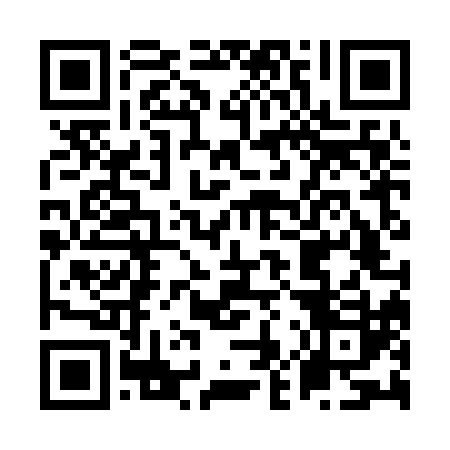 Ramadan times for Kaltukatjara, AustraliaMon 11 Mar 2024 - Wed 10 Apr 2024High Latitude Method: NonePrayer Calculation Method: Muslim World LeagueAsar Calculation Method: ShafiPrayer times provided by https://www.salahtimes.comDateDayFajrSuhurSunriseDhuhrAsrIftarMaghribIsha11Mon5:375:376:531:044:317:147:148:2612Tue5:375:376:541:034:317:137:138:2513Wed5:385:386:541:034:317:127:128:2414Thu5:385:386:551:034:307:117:118:2215Fri5:395:396:551:034:307:107:108:2116Sat5:395:396:561:024:297:097:098:2017Sun5:405:406:561:024:297:087:088:1918Mon5:405:406:561:024:287:077:078:1819Tue5:415:416:571:014:287:067:068:1720Wed5:415:416:571:014:277:047:048:1621Thu5:425:426:581:014:277:037:038:1522Fri5:425:426:581:004:267:027:028:1423Sat5:435:436:591:004:267:017:018:1324Sun5:435:436:591:004:257:007:008:1225Mon5:445:446:591:004:256:596:598:1126Tue5:445:447:0012:594:246:586:588:1027Wed5:455:457:0012:594:236:576:578:0928Thu5:455:457:0112:594:236:566:568:0829Fri5:455:457:0112:584:226:556:558:0730Sat5:465:467:0212:584:226:546:548:0631Sun5:465:467:0212:584:216:536:538:051Mon5:475:477:0212:574:206:526:528:042Tue5:475:477:0312:574:206:516:518:033Wed5:475:477:0312:574:196:506:508:024Thu5:485:487:0412:574:196:496:498:015Fri5:485:487:0412:564:186:486:488:006Sat5:495:497:0512:564:176:476:477:597Sun5:495:497:0512:564:176:466:467:588Mon5:495:497:0512:554:166:456:457:579Tue5:505:507:0612:554:156:446:447:5610Wed5:505:507:0612:554:156:436:437:55